Name of journal: World Journal of GastroenterologyESPS Manuscript NO: 29259Manuscript type: minireviewsClinical translation of bioartificial liver support systems with human pluripotent stem cell-derived hepatic cellsSakiyama R et al. Bioartificial liver with human iPSRyoichi Sakiyama, Brandon J Blau, Toshio MikiRyoichi Sakiyama, Brandon J Blau, Toshio Miki, Department of Surgery, Keck School of Medicine, University of Southern California, Los Angeles, CA 90033, United StateAuthor contributions: Sakiyama R, Blau BJ and Miki T contributed equally to this work; Sakiyama R, Blau BJ and Miki T performed the majority of the writing; Sakiyama R and Miki T performed data acquisition, analysis; Miki T performed the design, modification and verification.Supported by the Baxter International Foundation/Keck Summer Research Fellowship Award (to Blau BJ); and the California Institute for Regenerative Medicine, No. RT3-07670 (to Miki T).Conflict–of-interest statement: The authors state no financial and non-financial conflict of interests.Open-Access: This article is an open-access article which was selected by an in-house editor and fully peer-reviewed by external reviewers. It is distributed in accordance with the Creative Commons Attribution Non Commercial (CC BY-NC 4.0) license, which permits others to distribute, remix, adapt, build upon this work non-commercially, and license their derivative works on different terms, provided the original work is properly cited and the use is non-commercial. See: http://creativecommons.org/licenses/by-nc/4.0/Manuscript source: Unsolicited manuscriptCorrespondence to: Toshio Miki, MD, PhD, Assistant Professor of Research Department of Surgery, Keck School of Medicine, University of Southern California 2011 Zonal Avenue, HMR 509A, Los Angeles, CA 90033, United States. toshiomi@usc.eduTelephone: +1-323-4427703Fax: +1-323-4424040Received: August 4, 2016Peer-review started: August 5, 2016First decision: November 21, 2016Revised: December 2, 2016Accepted: January 11, 2017Article in press:Published online:AbstractThere is currently a pressing need for alternative therapies to liver transplantation. The number of patients waiting for a liver transplant is substantially higher than the number of transplantable donor livers, resulting in a long waiting time and a high waiting list mortality. An extracorporeal liver support system is one possible approach to overcome this problem. However, the ideal cell source for developing bioartificial liver (BAL) support systems has yet to be determined. Recent advancements in stem cell technology allow researchers to generate highly functional hepatocyte-like cells from human pluripotent stem cells (hPSCs). In this mini-review, we summarize previous clinical trials with different BAL systems, and discuss advantages of and potential obstacles to utilizing hPSC-derived hepatic cells in clinical-scale BAL systems.Key words: Artificial liver; clinical trial; hepatocytes; pluripotent stem cells; bioreactors© The Author(s) 2017. Published by Baishideng Publishing Group Inc. All rights reserved.Core tip: The current lack of transplantable donor livers in the world has led to the development of extracorporeal liver support systems as one possible approach to overcome this problem. Bioartificial liver (BAL) support systems require a cell source to replicate human liver function, yet the ideal cell source for this purpose has yet to be determined. Highly-functional hepatocyte-like cells have recently been generated from human pluripotent stem cells, which show promise as a potential cell source in BAL support systems for the treatment of liver failure in the future.Sakiyama R, Blau BJ, Miki T. Clinical translation of bioartificial liver support systems with human pluripotent stem cell-derived hepatic cells. World J Gastroenterol 2017; In pressInTRODUCTIONNeeds for bioartificial liver systems in clinical practiceLiver disease is one of the most prevalent medical conditions in the world today, affecting hundreds of millions of people worldwide[1-3]. Many of these diseases, such as end-stage liver diseases and some inherited liver diseases, can only be treated successfully with a liver transplant[4]. Although 11606 patients were added to the liver transplant waiting list in the year 2015, only 7127 patients received a liver transplant in that same year[4]. This discrepancy demonstrates the profound shortage of transplantable donor livers. This shortage of livers resulted in a high waiting list mortality, with 1423 patients dying in 2015 while waiting for a transplant[4]. Therefore, it is imperative that new therapies are developed to provide an alternative to liver transplantation.Extracorporeal liver support systems were developed with the aim of stabilizing a patient long enough for his or her own liver to regenerate or for physicians to procure a transplantable liver. Early support systems functioned to supplement liver function by removing toxins from the blood through non-biological hemofiltration[5]. These non-biological type extracorporeal liver support systems have been clinically established and are widely used in countries where liver transplantation is limited[5]. However, it became apparent that non-biological hemofiltration devices were incapable of adequately replicating liver function [5]. In order to overcome the limitations of non-biological devices, live cells that possess liver function were incorporated into the development of bioartificial liver support (BAL) systems[5]. There are several types of BAL systems that have been proposed which differ in their cell housing mechanism, including hollow fiber-based[6-10], multilayer membrane-based[11], sponge/scaffold-based[12-14], and floating/encapsulated-based systems[15] (Table 1). Although most of these housing mechanisms have successfully cultured cells on the small experimental scale, hollow fiber-based BAL systems are widely used in clinical trials.Sources of hepatocytes for BAL systemsSeveral types of cells may be selected for use in a BAL system. These include primary hepatocytes isolated from human livers, human hepatoblastoma cell lines, and primary animal hepatocytes[16]. Human primary hepatocytes are ideal for the BAL system[16]. However, the low availability and inconsistent quality of primary human hepatocytes prevent their use in clinics[16]. Although human hepatic cancer cell lines and animal liver cells are readily available, they are less metabolically active than primary human hepatocytes[17]. In addition, the risk of zoonoses precludes the use of animal cells. For example, it has been shown that porcine endogenous retroviruses are capable of infecting human cells in vitro[18].Recent advancements in stem cell research have demonstrated that hepatocyte-like cells can be derived from human pluripotent stem cells (hPSCs)[19]. hPSCs can be generated from a patient’s own cells by introducing several transcription factors[20]. They are capable of differentiating into cells from all three germ layers, including neural cells[21-23], osteogenic cells[24], cardiac cells[25] , adipogenic cells[26], pancreatic cells[27,28], vascular cells[29], hematopoietic cells[30], endothelial cells[30], and hepatocytes[31,32]. hPSC-derived hepatic cells have been shown to express hepatocyte marker genes and proteins[33]. They also demonstrate hepatic functions including albumin secretion, urea synthesis, cytochrome P450 enzyme induction[31], and glycogen storage[34].hPSC-derived hepatic cells possess minimal risk when used in a bioartificial liver system, but are unsuitable for other applications due to their risk of tumorigenicity. The genetic instability of hPSCs results in an underlying uncertainty of transplanting large quantities of hPSC-derived hepatic cells directly into a patient[35]. On the other hand, the risk of tumorigenicity is minimized in a bioartificial liver system, as the hPSC-derived hepatic cells would be isolated from the patient’s blood stream by multiple layers of filter membranes (Figure 1). Therefore, while hPSC-derived hepatic cells may not be ideal for cell transplantation, they are viable candidates for a bioartificial liver system.Successes and challenges of developing clinical BAL systems Several BALs have been evaluated in clinical trials, as previously explored in van de Kerkhove et al[13,14] (Table 2)[6-10,13,14]. The Extracorporeal Liver Assist Device (ELAD) utilizes the human hepatoblastoma cell line HepG2/C3A (100 g) in hollow fiber-based dialysis cartridges. A phase III trial treated 96 patients with alcohol-induced liver decompensation. In subjects age < 50 years, creatinine < 1.3 mg/dL, bilirubin ≥ 16 and international normalized ratio (INR) ≤ 2.5, the 91-d survival rates were 93.9% for ELAD-treated subjects and 68.4% for control subjects (P = 0.006)[10]. A second BAL design, the Modular Extracorporeal Liver Support (MELS) system, consists of interwoven hollow fiber membranes, creating a three-dimensional framework utilizing primary human hepatocytes. In one trial, eight patients (two with acute liver failure, four with acute-on-chronic liver failure, and two with primary nonfunction) were successfully bridged to liver transplantation[8]. Several other trials have yielded similar results regarding degree of effectiveness.Despite the effectiveness of BAL systems in clinical trials, their translation from the laboratory bench to the patient’s bedside has been hindered by three obstacles. Firstly, it is necessary to prepare a sufficient quantity of hPSC-derived hepatic cells for clinical applications. It has been widely suggested that approximately 30% of the total liver volume is required for survival. Considering that the average mass of a human liver is 1.5 kg, and that 100 million hepatocytes are contained in 1 g of liver tissue, a minimum of 45 billion hPSC-derived hepatic cells would be required to produce a clinical-scale bioartificial liver device[36] (Figure 2). Secondly, the operation cost of a bioartificial liver device is currently too expensive for widespread clinical use. The process of culturing 45 billion hPSCs and inducing hepatic differentiation consumes large quantities of culture medium and supplements including recombinant growth factors[37]. As the length of treatment increases, the cost of operating a BAL device accumulates significantly. Thirdly, it has not been well investigated whether hPSC-derived hepatic cells maintain their liver functions over a long period of time in BAL devices. The loss of cell viability and functionality throughout the course of treatment may be problematic[38].The most critical factor for large-scale cell culture is oxygen and nutrient supply. The oxygen and nutrients must be uniformly supplied to a large number of cells. It is well known that the anchorage-dependent hepatocytes easily form aggregates, and if the diameter of the aggregates exceeds 100µm at atmospheric concentrations, central necrosis occurs resulting from lack of oxygen and nutrition[39]. This fact indicates that the organization of the cell culture space in the large-scale BAL system must allow for sufficient oxygen and nutrient penetration of the cell aggregates. A sophisticated controlling system and well-engineered bioreactor will be required to monitor oxygen and nutrient supply. In addition, since hPSCs are sensitive to environmental factors, the shear stress from the culture medium must be minimized[40]. Ideally, the bioreactor should mimic the structure within the liver, which provides appropriate pressure and shear stress similar to the Space of Disse.ConclusionBAL systems have demonstrated a potential to treat patients with liver failure by providing temporary support for them to recover their own hepatocytes or to bridge them to liver transplantation. Early BAL systems have encountered significant limitations due to the low functionality and availability of cells for this application. With emerging stem cell technology, hepatocyte-like cells can be differentiated from hPSCs. Due to their functional similarity to primary human hepatocytes and minimal risk of use, these hPSC-derived hepatic cells will be the ideal cell source to develop clinical-grade bioartificial devices. Further clinical translational studies will be required to overcome the obstacles to developing large-scale bioartificial liver devices with hPSC-derived hepatic cells. If successful, these readily available and highly functional extracorporeal liver support systems will be a feasible alternative for the treatment of liver failure in the near future.References1 Younossi ZM, Koenig AB, Abdelatif D, Fazel Y, Henry L, Wymer M. Global epidemiology of nonalcoholic fatty liver disease-Meta-analytic assessment of prevalence, incidence, and outcomes. Hepatology 2016; 64: 73-84 [PMID: 26707365 DOI: 10.1002/hep.28431]2 El-Serag HB. Epidemiology of viral hepatitis and hepatocellular carcinoma. Gastroenterology 2012; 142: 1264-1273.e1 [PMID: 22537432 DOI: 10.1053/j.gastro.2011.12.061]3 Mann RE, Smart RG, Govoni R. The epidemiology of alcoholic liver disease. Alcohol Res Health 2003; 27: 209-219 [PMID: 15535449]4 United Network for Organ Sharing (UNOS). Available from: URL: http://www.unos.org/data/5 Mito M. Hepatic assist: present and future. Artif Organs 1986; 10: 214-218 [PMID: 3741195]6 Mazariegos GV, Patzer JF, Lopez RC, Giraldo M, Devera ME, Grogan TA, Zhu Y, Fulmer ML, Amiot BP, Kramer DJ. First clinical use of a novel bioartificial liver support system (BLSS). Am J Transplant 2002; 2: 260-266 [PMID: 12096789]7 Mundt A, Puhl G, Müller A, Sauer I, Müller C, Richard R, Fotopoulou C, Doll R, Gäbelein G, Höhn W, Hofbauer R, Neuhaus P, Gerlach J. A method to assess biochemical activity of liver cells during clinical application of extracorporeal hybrid liver support. Int J Artif Organs 2002; 25: 542-548 [PMID: 12117294]8 Sauer IM, Zeilinger K, Obermayer N, Pless G, Grünwald A, Pascher A, Mieder T, Roth S, Goetz M, Kardassis D, Mas A, Neuhaus P, Gerlach JC. Primary human liver cells as source for modular extracorporeal liver support--a preliminary report. Int J Artif Organs 2002; 25: 1001-1005 [PMID: 12456042]9 Demetriou AA, Brown RS, Busuttil RW, Fair J, McGuire BM, Rosenthal P, Am Esch JS, Lerut J, Nyberg SL, Salizzoni M, Fagan EA, de Hemptinne B, Broelsch CE, Muraca M, Salmeron JM, Rabkin JM, Metselaar HJ, Pratt D, De La Mata M, McChesney LP, Everson GT, Lavin PT, Stevens AC, Pitkin Z, Solomon BA. Prospective, randomized, multicenter, controlled trial of a bioartificial liver in treating acute liver failure. Ann Surg 2004; 239: 660-67; discussion 660-67; [PMID: 15082970]10 Reich DJ. The effect of extracorporporeal C3A Cellular Therapy in Severe Alcoholic Hepatitis. The VTI-208 ELAD Trial. 201511 Wang L, Sun J, Wang C, Woodman K, Li L, Wu L, Harbour C, Johnston B, Shi L, Horvat M, Koutalistras N, Luo X, Watson J, Sheil AG. Analysis of multivariables during porcine liver digestion to improve hepatocyte yield and viability for use in bioartificial liver support systems. Cell Transplant 2000; 9: 329-336 [PMID: 10972332]12 Sakiyama R, Nakazawa K, Ijima H, Mizumoto H, Kajiwara T, Ito M, Ishibashi H, Funatsu K. Recovery of rats with fulminant hepatic failure by using a hybrid artificial liver support system with polyurethane foam/rat hepatocyte spheroids. Int J Artif Organs 2002; 25: 1144-1152 [PMID: 12518958]13 van de Kerkhove MP, Di Florio E, Scuderi V, Mancini A, Belli A, Bracco A, Dauri M, Tisone G, Di Nicuolo G, Amoroso P, Spadari A, Lombardi G, Hoekstra R, Calise F, Chamuleau RA. Phase I clinical trial with the AMC-bioartificial liver. Int J Artif Organs 2002; 25: 950-959 [PMID: 12456036]14 van de Kerkhove MP, Di Florio E, Scuderi V, Mancini A, Belli A, Bracco A, Scala D, Scala S, Zeuli L, Di Nicuolo G, Amoroso P, Calise F, Chamuleau RA. Bridging a patient with acute liver failure to liver transplantation by the AMC-bioartificial liver. Cell Transplant 2003; 12: 563-568 [PMID: 14579924]15 Sakai Y, Naruse K, Nagashima I, Muto T, Suzuki M. A new bioartificial liver using porcine hepatocyte spheroids in high-cell-density suspension perfusion culture: in vitro performance in synthesized culture medium and in 100% human plasma. Cell Transplant 1999; 8: 531-541 [PMID: 10580347]16 Carpentier B, Gautier A, Legallais C. Artificial and bioartificial liver devices: present and future. Gut 2009; 58: 1690-1702 [PMID: 19923348 DOI: 10.1136/gut.2008.175380]17 Nyberg SL, Remmel RP, Mann HJ, Peshwa MV, Hu WS, Cerra FB. Primary hepatocytes outperform Hep G2 cells as the source of biotransformation functions in a bioartificial liver. Ann Surg 1994; 220: 59-67 [PMID: 8024360]18 Martin U, Kiessig V, Blusch JH, Haverich A, von der Helm K, Herden T, Steinhoff G. Expression of pig endogenous retrovirus by primary porcine endothelial cells and infection of human cells. Lancet 1998; 352: 692-694 [PMID: 9728985 DOI: 10.1016/s0140-6736(98)07144-x]19 Shi XL, Gao Y, Yan Y, Ma H, Sun L, Huang P, Ni X, Zhang L, Zhao X, Ren H, Hu D, Zhou Y, Tian F, Ji Y, Cheng X, Pan G, Ding YT, Hui L. Improved survival of porcine acute liver failure by a bioartificial liver device implanted with induced human functional hepatocytes. Cell Res 2016; 26: 206-216 [PMID: 26768767 DOI: 10.1038/cr.2016.6]20 Takahashi K, Yamanaka S. Induction of pluripotent stem cells from mouse embryonic and adult fibroblast cultures by defined factors. Cell 2006; 126: 663-676 [PMID: 16904174 DOI: 10.1016/j.cell.2006.07.024]21 Dimos JT, Rodolfa KT, Niakan KK, Weisenthal LM, Mitsumoto H, Chung W, Croft GF, Saphier G, Leibel R, Goland R, Wichterle H, Henderson CE, Eggan K. Induced pluripotent stem cells generated from patients with ALS can be differentiated into motor neurons. Science 2008; 321: 1218-1221 [PMID: 18669821 DOI: 10.1126/science.1158799]22 Karumbayaram S, Novitch BG, Patterson M, Umbach JA, Richter L, Lindgren A, Conway AE, Clark AT, Goldman SA, Plath K, Wiedau-Pazos M, Kornblum HI, Lowry WE. Directed differentiation of human-induced pluripotent stem cells generates active motor neurons. Stem Cells 2009; 27: 806-811 [PMID: 19350680 DOI: 10.1002/stem.31]23 Hirami Y, Osakada F, Takahashi K, Okita K, Yamanaka S, Ikeda H, Yoshimura N, Takahashi M. Generation of retinal cells from mouse and human induced pluripotent stem cells. Neurosci Lett 2009; 458: 126-131 [PMID: 19379795 DOI: 10.1016/j.neulet.2009.04.035]24 Kärner E, Unger C, Cerny R, Ahrlund-Richter L, Ganss B, Dilber MS, Wendel M. Differentiation of human embryonic stem cells into osteogenic or hematopoietic lineages: a dose-dependent effect of osterix over-expression. J Cell Physiol 2009; 218: 323-333 [PMID: 18932205 DOI: 10.1002/jcp.21605]25 Zhang J, Wilson GF, Soerens AG, Koonce CH, Yu J, Palecek SP, Thomson JA, Kamp TJ. Functional cardiomyocytes derived from human induced pluripotent stem cells. Circ Res 2009; 104: e30-e41 [PMID: 19213953 DOI: 10.1161/CIRCRESAHA.108.192237]26 Taura D, Noguchi M, Sone M, Hosoda K, Mori E, Okada Y, Takahashi K, Homma K, Oyamada N, Inuzuka M, Sonoyama T, Ebihara K, Tamura N, Itoh H, Suemori H, Nakatsuji N, Okano H, Yamanaka S, Nakao K. Adipogenic differentiation of human induced pluripotent stem cells: comparison with that of human embryonic stem cells. FEBS Lett 2009; 583: 1029-1033 [PMID: 19250937 DOI: 10.1016/j.febslet.2009.02.031]27 Tateishi K, He J, Taranova O, Liang G, D'Alessio AC, Zhang Y. Generation of insulin-secreting islet-like clusters from human skin fibroblasts. J Biol Chem 2008; 283: 31601-31607 [PMID: 18782754 DOI: 10.1074/jbc.M806597200]28 Zhang D, Jiang W, Liu M, Sui X, Yin X, Chen S, Shi Y, Deng H. Highly efficient differentiation of human ES cells and iPS cells into mature pancreatic insulin-producing cells. Cell Res 2009; 19: 429-438 [PMID: 19255591 DOI: 10.1038/cr.2009.28]29 Taura D, Sone M, Homma K, Oyamada N, Takahashi K, Tamura N, Yamanaka S, Nakao K. Induction and isolation of vascular cells from human induced pluripotent stem cells--brief report. Arterioscler Thromb Vasc Biol 2009; 29: 1100-1103 [PMID: 19423866 DOI: 10.1161/ATVBAHA.108.182162]30 Choi KD, Yu J, Smuga-Otto K, Salvagiotto G, Rehrauer W, Vodyanik M, Thomson J, Slukvin I. Hematopoietic and endothelial differentiation of human induced pluripotent stem cells. Stem Cells 2009; 27: 559-567 [PMID: 19259936 DOI: 10.1634/stemcells.2008-0922]31 Song Z, Cai J, Liu Y, Zhao D, Yong J, Duo S, Song X, Guo Y, Zhao Y, Qin H, Yin X, Wu C, Che J, Lu S, Ding M, Deng H. Efficient generation of hepatocyte-like cells from human induced pluripotent stem cells. Cell Res 2009; 19: 1233-1242 [PMID: 19736565 DOI: 10.1038/cr.2009.107]32 Sullivan GJ, Hay DC, Park IH, Fletcher J, Hannoun Z, Payne CM, Dalgetty D, Black JR, Ross JA, Samuel K, Wang G, Daley GQ, Lee JH, Church GM, Forbes SJ, Iredale JP, Wilmut I. Generation of functional human hepatic endoderm from human induced pluripotent stem cells. Hepatology 2010; 51: 329-335 [PMID: 19877180 DOI: 10.1002/hep.23335]33 Si-Tayeb K, Noto FK, Nagaoka M, Li J, Battle MA, Duris C, North PE, Dalton S, Duncan SA. Highly efficient generation of human hepatocyte-like cells from induced pluripotent stem cells. Hepatology 2010; 51: 297-305 [PMID: 19998274 DOI: 10.1002/hep.23354]34 Rashid ST, Corbineau S, Hannan N, Marciniak SJ, Miranda E, Alexander G, Huang-Doran I, Griffin J, Ahrlund-Richter L, Skepper J, Semple R, Weber A, Lomas DA, Vallier L. Modeling inherited metabolic disorders of the liver using human induced pluripotent stem cells. J Clin Invest 2010; 120: 3127-3136 [PMID: 20739751 DOI: 10.1172/jci43122]35 Peterson SE, Garitaonandia I, Loring JF. The tumorigenic potential of pluripotent stem cells: What can we do to minimize it? Bioessays 2016; 38 Suppl 1: S86-S95 [PMID: 27417126 DOI: 10.1002/bies.201670915]36 Bianconi E, Piovesan A, Facchin F, Beraudi A, Casadei R, Frabetti F, Vitale L, Pelleri MC, Tassani S, Piva F, Perez-Amodio S, Strippoli P, Canaider S. An estimation of the number of cells in the human body. Ann Hum Biol 2013; 40: 463-471 [PMID: 23829164 DOI: 10.3109/03014460.2013.807878]37 Haraguchi Y, Matsuura K, Shimizu T, Yamato M, Okano T. Simple suspension culture system of human iPS cells maintaining their pluripotency for cardiac cell sheet engineering. J Tissue Eng Regen Med 2015; 9: 1363-1375 [PMID: 23728860 DOI: 10.1002/term.1761]38 De Bruyn T, Chatterjee S, Fattah S, Keemink J, Nicolaï J, Augustijns P, Annaert P. Sandwich-cultured hepatocytes: utility for in vitro exploration of hepatobiliary drug disposition and drug-induced hepatotoxicity. Expert Opin Drug Metab Toxicol 2013; 9: 589-616 [PMID: 23452081 DOI: 10.1517/17425255.2013.773973]39 Fukuda J, Nakazawa K. Orderly arrangement of hepatocyte spheroids on a microfabricated chip. Tissue Eng 2005; 11: 1254-1262 [PMID: 16144461 DOI: 10.1089/ten.2005.11.1254]40 Rashidi H, Alhaque S, Szkolnicka D, Flint O, Hay DC. Fluid shear stress modulation of hepatocyte-like cell function. Arch Toxicol 2016; 90: 1757-1761 [PMID: 26979076 DOI: 10.1007/s00204-016-1689-8]P-Reviewer: Fogli L, Huo XL, Inoue K, Sanal MG S-Editor: Gong ZML-Editor: E-Editor:Specialty type: Gastroenterology and hepatologyCountry of origin: United StatesPeer-review report classificationGrade A (Excellent): 0Grade B (Very good): B, BGrade C (Good): CGrade D (Fair): DGrade E (Poor): 0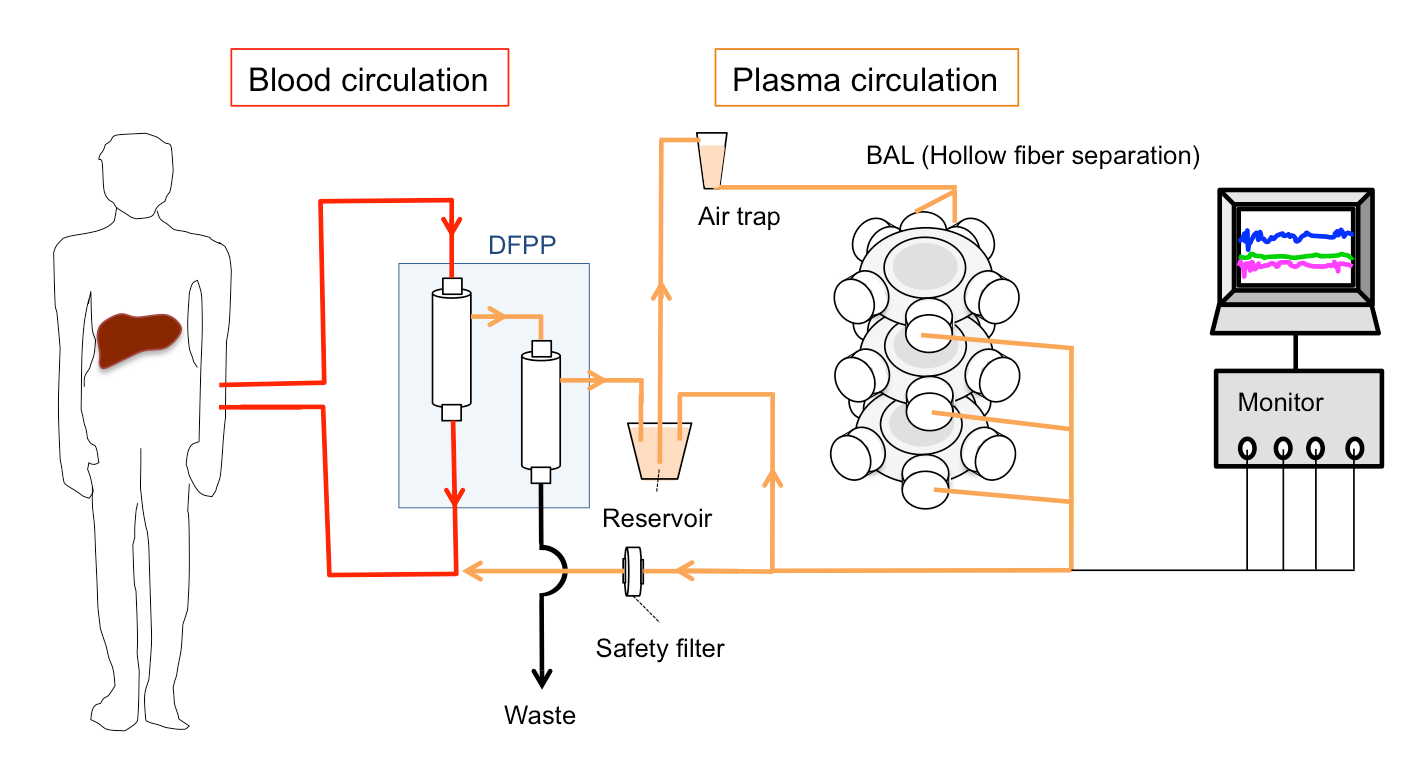 Figure 1 Bioartificial liver system with human pluripotent stem cells-derived hepatic cells using double filtration plasmapheresis. In a bioartificial liver (BAL) system, patient plasma is first separated from whole blood by double filtration plasmapheresis (DFPP). Plasma then perfuses a bioartificial device using hydrophilic hollow fibers. The human pluripotent stem cells (hPSCs)-derived hepatic cells are inoculated at the outside of the hollow fibers. The detoxified patient plasma is filtered once more before returning to the patient’s blood stream. The hollow fiber membranes and safety filter provide two layers of separation between the patient’s blood stream and the hPSC-derived hepatic cells.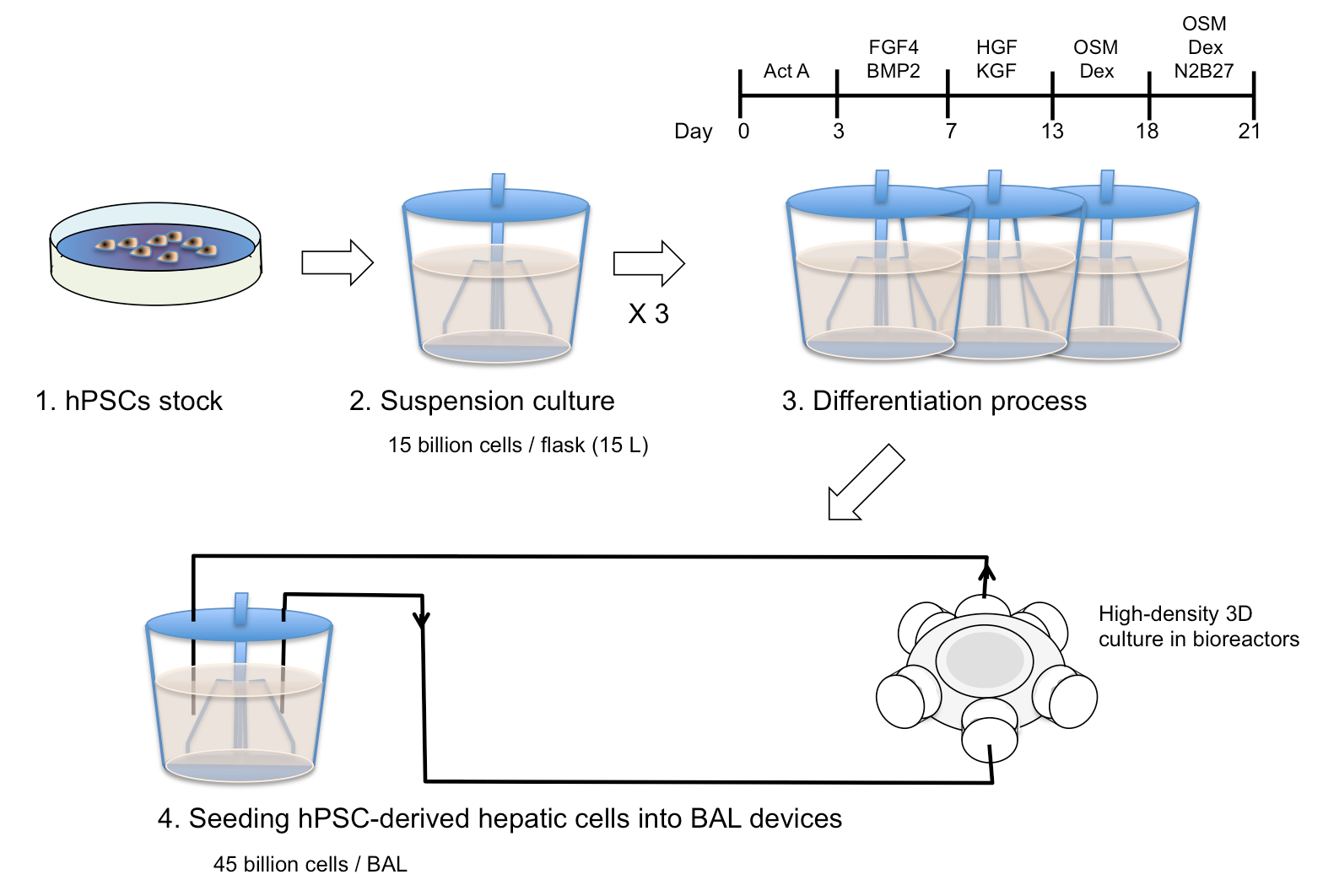 Figure 2 A strategy and cell number estimate of human pluripotent stem cells-derived hepatic cells in the mass production of bioartificial liver devices. Undifferentiated human pluripotent stem cells (hPSCs) can be expanded in a 15 L suspension culture system up to a maximum of 15 billion cells[37]. Three of these suspension culture flasks will be required to prepare 45 billion cells for a clinical-scale bioartificial liver (BAL) device. After inducing hepatic differentiation, the hPSC-derived hepatic cells will be cultured at high density in bioreactors to generate a BAL device.Table 1 Artificial liver device designsTable 2 bioartificial liver devices used in clinical trials1100 million cells/gram of liver. AILD: Alcohol-Induced Liver Decompensation; AOC: acute-on-chronic liver failure; ALF: acute liver failure; PNF: primary graft nonfunction; OLT: orthotopic liver transplantation.TypeProsConsHollow fiber (tubular)Simple structure, divertible from dialyzer, minimal shear stress, immunoisolation Uneven gas-liquid mass transfer, no intrinsic oxygen supplyHollow fiber (interwoven)Ease of scale-up, efficient and uniform mass transport, minimal shear stress, immunoisolation, good oxygen and nutrient supplyComplex structureMultilayer membraneUniform cell distribution and microenvironmentLimitations to scale-up, cells exposed to direct shear stress, low surface area-to-volume ratio, no intrinsic oxygen supplySponge/ScaffoldsEase of scale-up, minimal barrier to nutrient/metabolite transportNon-uniform cell distribution, cells exposed to shear stress, no intrinsic oxygen supplyFloating/EncapsulatedEase of scale-up, uniform microenvironmentPoor cell stability, barrier to nutrient/metabolite transport due to encapsulation, degradation of microcapsules over time, no intrinsic oxygen supplyBioreactor deviceRef.CellsMass (g)1Bioreactor designScaffoldFluidSeparationTreatment time (h)PhaseIndication (n)EffectHepatAssistDemetriou et al[9]Cryopreserved porcine hepatocytes50-70Hollow fiberMicrocarrier + external inoculationPlasma3000 kDa cut-off6IIIALF (147), PNF (24)HepatAssist survival of 71.0% vs control survival of 62.0% p = 0.28, (N.S.)Vitagen ELADReich et al[10]HepG2/C3A200-400Hollow fiberExternal inoculationPlasma70 kDa cut-offUp to 168IIIAILD (96)ELAD survival of 80.4% vs control survival of 65.2%  p = 0.068, (N.S.)LSSMundt et al[7]Primary porcine hepatocytesup to 500Hollow fiberExternal inoculationPlasma300 kDa cut-off7-46I/IIALF (8)Bridged to OLT 8MELSSauer et al[8]Primary human hepatocytes up to 600Hollow fiberExternal inoculationPlasma400 kDa cut-off7-74IALF (2), PNF (2), AOC(4)Bridged to OLT 6, Survival without OLT 1, Died without OLT 1Excorp Medical BLSSMazariegos  et al[6]Primary porcine hepatocytes70-120Hollow fiberCollagen + external inoculationWhole blood100 kDa cut-off12IALF (2),  AOC (2)Bridged to OLT 1, Died without OLT 3AMC-BALvan de Kerkhove  et al[13,14]Primary porcine hepatocytes100NonwovenSpiral membrane + polyester matrixPlasmaNone24IALF (12)Bridged to OLT 11, Survival without OLT 1